Section 2 - Domain and Range Notes				Name: ____________________(Interval Notation)Define the following terms:	Domain – 	Range –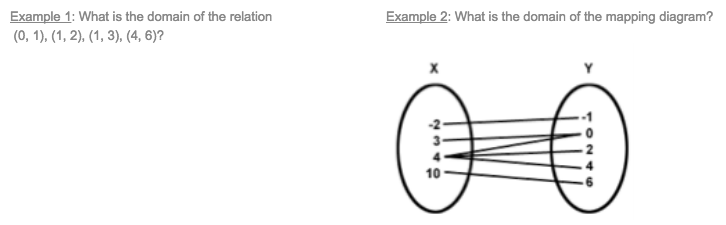 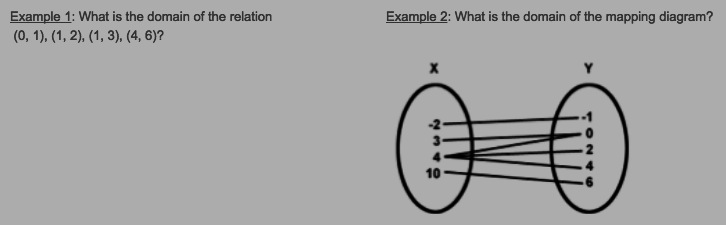 Find the Domain and Range of the set of points in the table below by watching the Khan Video.				Domain: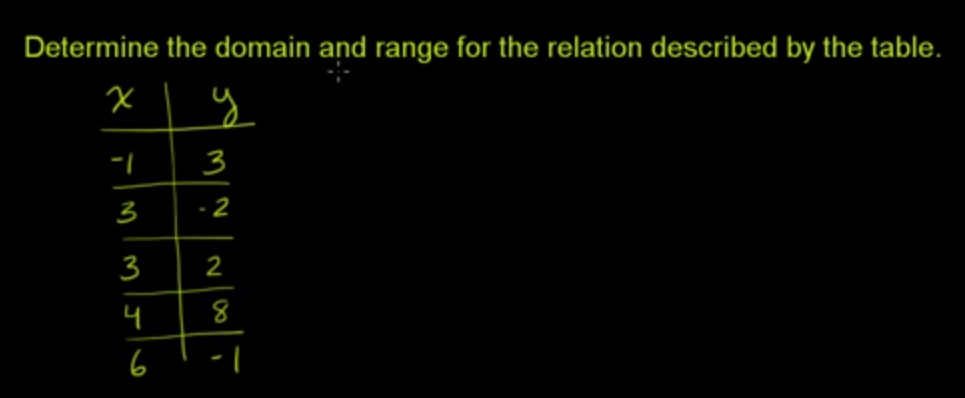 				Range: Find the domain and range of the graphs below in interval notation by watching the YouTube video. 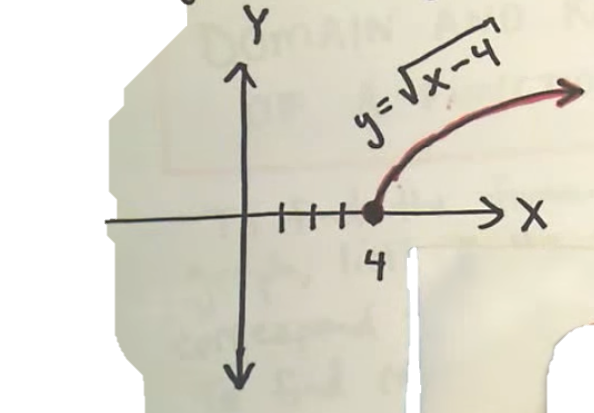 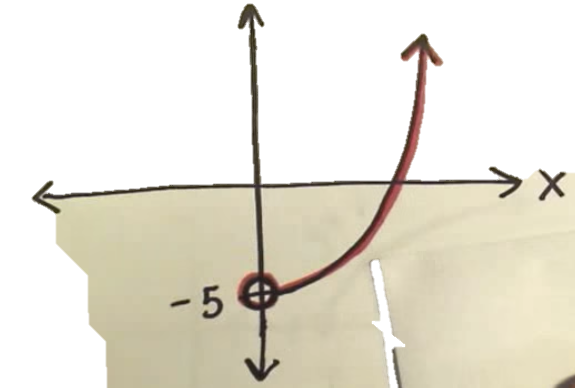 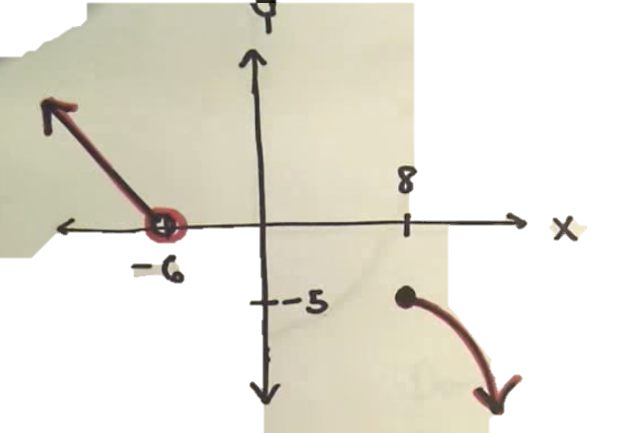 Define the following term:	Restricted Domain – What are the two different types of restrictions on a domain? Explain each.__________________________________________________________________________________Watch the video and take notes - When is the domain of a function not all real numbers?Four-Step Process to find a domainAssume its all real numbers…unless you see…The denominator of a rational function can equal zero.There is an even root (usually a square root)The problem is an application problem and it has a restricted domain given or stated.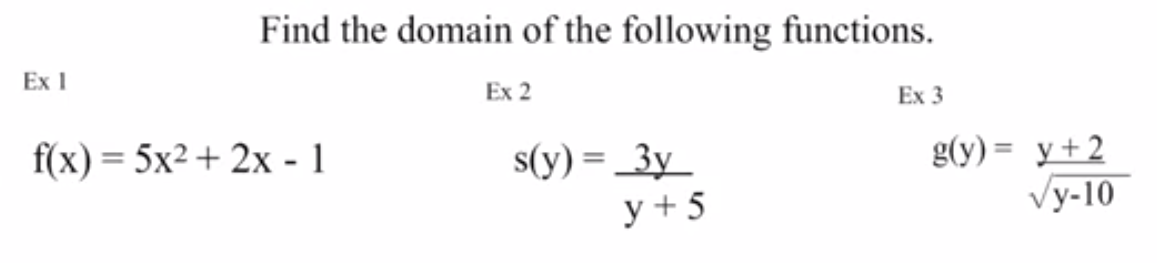 Extra Worked Out ExamplesThis section also deals with ranges of functions and relations. While domain is the set of inputs of a function, range is the set of outputs. Both are important to mention when describing a graph or function.

Range  -  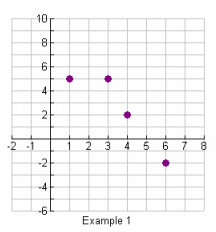 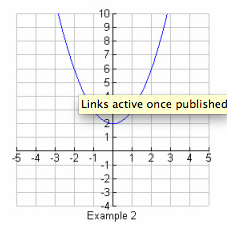 Domain:							Domain:Range:								Range: